Agenda Item RequestCommunity Corrections Partnership Executive Committee (CCP EC)Note: Agenda item requests are due at least 5 (five) business days prior to CCP EC meeting.TO:	Community Corrections Partnership Executive Committee (CCP EC)	c/o Alameda County Probation Department	Wendy Still, Chief Probation Officer	1111 Jackson Street, P.O. Box 2059	Oakland, CA 94604-2059FROM:	Name: Marlo Spooner.	Title: Chair	Agency/Organization/Department: CAB	Address: N/A	Phone #: 510-575-1502. 		Alternate Phone #: Click here to enter text.	Email: kamarlo30@gmail.com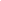 Submitted are the following agenda item(s) to be considered by the Community Corrections Partnership Executive Committee (CCP EC) at the meeting on February 2, 2021 at 11 a.m.Title/Subject Description: Updated Pilot ProgramBackground (brief): The CAB recommends the following Pilot Program as relationship building between all branches of Law Enforcement, District Attorney, Sheriff, Probation, Judicial Branch, and the Re-entry and Realignment Community and its allies. We recommend that monies be directed to hire paid consultants to speak to, encourage, de-escalate issues, motivate, and assist those that are mandated to supervised probation and that are system impacted. The consultants must be able to prove rehabilitation and must be from Alameda County. Fiscal Impact, if any: At the September 2020 CAB’S meeting, CAB members were informed that, “$6.8 million remains to be allocated. $2 million is also held in trust.  If CAB wanted to put something forward, this is the amount of monies ($6.8 and $2 million) available. This proposal requests a total of $425,000, which includes the cost of 5 consultants, one for each district, totaling $375,000 and administrative overhead of $50,000. We have also thought about how this would look long term with more coverage of the county and including a total of 14 workers. Complete wrap around services.Measure effectiveness by way of Deliverables:  Probationers enrolled in the program.Point of contactsProven De-escalation actions.Homelessness program and referral to housingReunification program and assessments, and referred to family reunification.Assets for needs and re-assessment for assessment completion.Expungement programs and preparedness.Statistics and analysis of programs and comparison of various analytics.Intensive case management along with credible messengers.Distinguishing Characteristics:24/7 service—stuff just does not happen between the hours of 9-5.This service is designed for those who feel uncomfortable working with organizations.Clients can self-refer.Autonomy. Better defined comprehensive wrap around resources.Clients negotiate surrender Agenda item is:	XDiscussion		XActionRecommendation/Action to be Taken: Forward to the Board of SupervisorsSignature: _______Kamarlo Spooner_________________________Print Name and Title: Kamarlo Spooner -  Chair of CAB. 	Date: 01/26/2021